PIRKĖJAS					PASLAUGŲ TEIKĖJASPavadinimas ____________________    		Pavadinimas __________________________Įm. kodas_______________________	  	Įm. kodas_____________________________PVM mokėtojo kodas __________________   	PVM mokėtojo kodas___________________Adresas______________________________   	Adresas______________________________Telefonas, faksas:______________________   	Telefonas, faksas:______________________Sąskaitos Nr.__________________________   	Sąskaitos Nr.__________________________Banko rekvizitai_______________________    	Banko rekvizitai_______________________________________________Sutarties 3 priedasPASLAUGŲ PRIĖMIMO–PERDAVIMO AKTO FORMOSTARPINIS PASLAUGŲ PRIĖMIMO–PERDAVIMO AKTAS Nr.__________(Pildomas tik tuomet, kai Sutartyje numatytas Paslaugų teikėjo sutartinių įsipareigojimų vykdymas dalimis)_______________(įrašoma data)(Sudarymo vieta)Paslaugų teikėjas šiuo tarpiniu paslaugų priėmimo – perdavimo aktu patvirtina, kad jis suteikė (įrašoma paslaugų suteikimo data) ir Pirkėjui perduoda dalį šių paslaugų: ____________________________________________________________________________,nurodytų Sutartyje. Pirkėjas:  Priima ir patvirtina, kad dalis paslaugų yra suteiktos tinkamai ir laiku, laikantis Sutartyje, įskaitant jos prieduose, nustatytų reikalavimų; yra pateikti visi reikalingi dokumentai (sertifikatai, naudojimo ir priežiūros instrukcijos), jei tokie dokumentai turėjo būti pateikti tarpinių paslaugų priėmimo – perdavimo momentu.  Laikantis Sutarties nuostatų, buvo pateikti garantiniai pažymėjimai (pasai).   Paslaugos buvo suteiktos kokybiškai, tačiau praleidus Sutartyje nustatytą terminą ____________________________________________________________________________________________. Nepriima visų ar dalies Paslaugų dėl šių perdavimo–priėmimo metu nustatytų Paslaugų  trūkumų/neatitikimų (jei nepriimama dalis paslaugų, nurodoma, kurios):________________________________________________________________________________________________________________________________________________________________________________________________________________________________________________________________________________________________________________________________________________________________________________  (jeigu visi trūkumai netelpa šiame akte, jie pateikiami atskirame dokumente (priede), kuris bus laikomas sudedamoji šio akto dalis)Paslaugos teikėjas įpareigojamas iki/per _______________________________ darbo dienas pašalinti visus šiame akte ir jo prieduose nurodytus trūkumus/neatitikimus. Iki šio akto suteiktų ir perduotų Paslaugų vertė yra ______________________________ Eur su PVM. Šis aktas pasirašytas dviem vienodą teisinę galią turinčiais egzemplioriais po vieną kiekvienai Šaliai. PASLAUGŲ PRIĖMIMO–PERDAVIMO AKTAS Nr._________________________(įrašoma data)(Sudarymo vieta)Paslaugų teikėjas šiuo paslaugų priėmimo – perdavimo aktu patvirtina, kad jis suteikė (įrašoma paslaugų suteikimo data) ir Pirkėjui perduoda šias paslaugas: ________________________________________________________________________________________________________________________________________________________________________________________________________________________________________________________________________,nurodytas Sutartyje. Pirkėjas:  Priima ir patvirtina, kad visos paslaugos suteiktos tinkamai ir laiku ir, laikantis Sutartyje, įskaitant jos prieduose, nustatytų reikalavimų; yra pateikti visi reikalingi dokumentai (sertifikatai, naudojimo ir priežiūros instrukcijos), jei tokie dokumentai turėjo būti pateikti paslaugų priėmimo – perdavimo momentu.  Laikantis Sutarties nuostatų, buvo pateikti garantiniai pažymėjimai (pasai).   Paslaugos buvo suteiktos kokybiškai, tačiau praleidus Sutartyje nustatytą terminą ____________________________________________________________________________________________. Nepriima visų ar dalies Paslaugų dėl šių perdavimo–priėmimo metu nustatytų Paslaugų  trūkumų/neatitikimų (jei nepriimama dalis paslaugų, nurodoma, kurios): ________________________________________________________________________________________________________________________________________________________________________________________________________________________________________________________________________________________________________________________________________________________________________________________________________________________________________________________________________________________________________________________________________________________________________ (jeigu visi trūkumai netelpa šiame akte, jie pateikiami atskirame dokumente (priede), kuris bus laikomas sudedamoji šio akto dalis)Paslaugos teikėjas įpareigojamas iki/per _______________________________ darbo dienas pašalinti visus šiame akte ir jo prieduose nurodytus trūkumus/neatitikimus. Šis aktas pasirašytas dviem vienodą teisinę galią turinčiais egzemplioriais po vieną kiekvienai Šaliai. GALUTINIS PASLAUGŲ PRIĖMIMO–PERDAVIMO AKTAS Nr._________________________(įrašoma data)(Sudarymo vieta)Paslaugų teikėjas šiuo paslaugų priėmimo – perdavimo aktu patvirtina, kad jis suteikė (įrašoma paslaugų suteikimo data) ir Pirkėjui perduoda šias paslaugas: ____________________________________________________________________________________________________________________________________________________________________________________________________________________________________________________________________________________, nurodytas Sutartyje. Pirkėjas:  Priima ir patvirtina, kad visos paslaugos suteiktos laiku ir tinkamai, laikantis Sutartyje, įskaitant jos prieduose, nustatytų reikalavimų; yra pateikti visi reikalingi dokumentai (sertifikatai, naudojimo ir priežiūros instrukcijos), jei tokie dokumentai turėjo būti pateikti paslaugų priėmimo – perdavimo momentu.  Laikantis Sutarties nuostatų, buvo pateikti garantiniai pažymėjimai (pasai).   Paslaugos buvo suteiktos kokybiškai, tačiau praleidus Sutartyje nustatytą terminą ____________________________________________________________________________________________. Nepriima visų ar dalies Paslaugų dėl šių perdavimo–priėmimo metu nustatytų Paslaugų  trūkumų/neatitikimų (jei nepriimama dalis paslaugų, nurodoma, kurios): ____________________________________________________________________________________________________________________________________________________________________________________________________________________________________________________________________________________________________________________________________________________________________________________________________________________________________________________________________________________________________________________________________________________________________________________________________________________________________________________________________(jeigu visi trūkumai netelpa šiame akte, jie pateikiami atskirame dokumente (priede), kuris bus laikomas sudedamoji šio akto dalis)Paslaugos teikėjas įpareigojamas iki/per _______________________________ darbo dienas pašalinti visus šiame akte ir jo prieduose nurodytus trūkumus/neatitikimus. Šis aktas pasirašytas dviem vienodą teisinę galią turinčiais egzemplioriais po vieną kiekvienai Šaliai. Parengė: Tarptautinių programų valdymo departamentas.Jei turite klausimų, pastabų, pasiūlymų, prašome kreiptis šiais kontaktais:Justas Šakočius, telefonu 8 5 274 87 51 arba elektroniniu paštu j.sakocius@cpva.lt.Pirkimo dokumentų	4 priedasAtkreipiame dėmesį, kad rengiant konkrečią viešojo pirkimo-pardavimo sutartį, Sutarties projekte pasvirusiu šriftu įrašytas tekstas turi būti išbraukiamas arba pasirenkamas Sutarčiai tinkamas įrašas!!!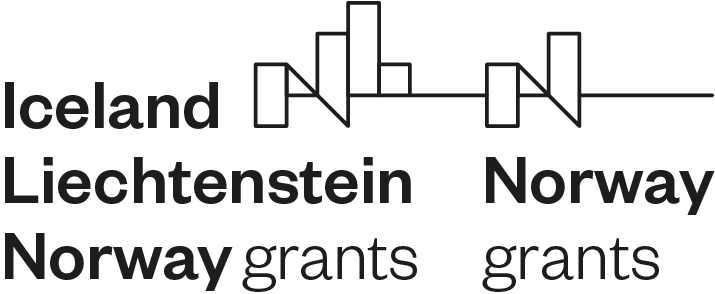 PROJEKTO Nr. (įrašomas konkretaus projekto numeris)VIEŠOJO PASLAUGŲ PIRKIMO-PARDAVIMO (įrašomas konkretaus pirkimo pavadinimas)        SUTARTIS 20__ m.   __________________ d. Nr. _______________Pirkimo dokumentų	4 priedasAtkreipiame dėmesį, kad rengiant konkrečią viešojo pirkimo-pardavimo sutartį, Sutarties projekte pasvirusiu šriftu įrašytas tekstas turi būti išbraukiamas arba pasirenkamas Sutarčiai tinkamas įrašas!!!PROJEKTO Nr. (įrašomas konkretaus projekto numeris)VIEŠOJO PASLAUGŲ PIRKIMO-PARDAVIMO (įrašomas konkretaus pirkimo pavadinimas)        SUTARTIS 20__ m.   __________________ d. Nr. _______________________________________ (toliau – Pirkėjas), atstovaujamas (pareigos, vardas, pavardė), veikiančio (-ios) pagal __________________________, ir (Paslaugų teikėjas), atstovaujama (pareigos, vardas, pavardė), veikiančio (-ios) pagal (dokumentas, kurio pagrindu veikia asmuo) (toliau – Paslaugų teikėjas),(jei tai tiekėjų grupė – atitinkami duomenys apie kiekvieną partnerį)toliau kartu šioje paslaugų viešojo pirkimo–pardavimo sutartyje vadinami „Šalimis“, o kiekvienas atskirai – „Šalimi“, sudarėme šią paslaugų viešojo pirkimo–pardavimo sutartį, toliau vadinamą „Sutartimi“, ir susitarėme dėl toliau išvardintų sąlygų.I. SUTARTIES DALYKAS1.1. Sutarties dalykas yra _______________________ paslaugos (toliau – Paslaugos). Teikiamų paslaugų apimtis, kokybė bei kiti paslaugoms keliami reikalavimai apibrėžti techninėje specifikacijoje (Sutarties 1 priedas). 1.2. Paslaugų BVPŽ kodas – ____________.1.3. Paslaugų teikimo vieta –  _____________.1.4. Paslaugų teikimo terminas – _______ dienų/mėnesių/metai nuo Sutarties sudarymo dienos.Paslaugų teikėjo prievolių įvykdymo terminas gali būti pratęstas Pirkėjo ir Paslaugų teikėjo rašytiniu susitarimu ne ilgesniam kaip ___ laikotarpiui, jeigu po Sutarties įsigaliojimo: 1) pasikeičia teisinis reglamentavimas ir tai įtakoja Paslaugų teikėjo prievolių įvykdymo terminą ir/arba 2) esant išskirtinai nepalankioms gamtinėms sąlygoms ir/arba 3)  Pirkėjo Paslaugų teikėjui pateikiami nurodymai turi įtakos Paslaugų teikėjo prievolių įvykdymo terminams ir/arba 4) atsiranda uždelsimas, kliūčių ar trukdymų, kurių atsiradimui Paslaugų teikėjas neturi įtakos ir už kuriuos jis neatsako ir kurie sukelti ir priskirtini Pirkėjui arba Pirkėjo personalui, arba tretiesiems asmenims ir/arba 5) pakeitimo būtinybė atsirado dėl kitų  aplinkybių, kurių kiekviena Sutarties Šalis, būdama protinga ir apdairi negalėjo numatyti.1.5. Šios Sutarties sudarymo diena laikoma diena, kai Sutartį pasirašo abi Šalys ir Paslaugos teikėjas Pirkimui pateikia sutarties įvykdymo užtikrinimą (jeigu taikoma). Sutartis galioja iki visiško abiejų Šalių sutartinių įsipareigojimo įvykdymo / _________.II. SUTARTIES KAINODAROS TAISYKLĖS IR MOKĖJIMO SĄLYGOS (2.1 – 2.6.3 papunkčiai taikomi, kai yra sudaroma fiksuotos kainos sutartis).2.1. Ši Sutartis yra fiksuotos kainos sutartis. 2.2. Sutarties kaina -  _______________________ Eur su PVM. Pradinė Sutarties vertė – ____________ Eur be PVM.2.3. Sutarties kainą sudaro:2.4. Tuo atveju, kai mokesčius reguliuojančių įstatymų ir jų įgyvendinamųjų teisės aktų nustatyta tvarka Pirkėjas pats turi sumokėti pridėtinės vertės mokestį (toliau – PVM) į valstybės biudžetą už suteiktas paslaugas (įsigytą pirkimo objektą), į pasiūlymo kainą/sąnaudas įskaitytas PVM sudarant šią Sutartį išskaičiuojamas.2.5. Į Sutarties kainą yra įskaičiuota visų Paslaugų kaina, visos Paslaugų teikėjo patiriamos išlaidos ir mokesčiai. Jokios papildomos Paslaugų teikėjo išlaidos nebus apmokamos ar kompensuojamos. 2.6. Mokėjimai atliekami eurais tokia tvarka: 2.6.1. Pirkėjas sumoka Paslaugų teikėjui avansą – ______ proc. nuo Sutarties kainos, nurodytos Sutarties 2.2 punkte per ______ darbo dienas nuo avansinės sąskaitos faktūros ir tinkamos avanso grąžinimo garantijos gavimo.2.6.2. Paslaugų teikėjas kartu su avansinio mokėjimo PVM sąskaita-faktūra turi pateikti avanso grąžinimo garantiją visam avanso dydžiui. Avanso grąžinimo garantija turi būti užtikrinta banko garantija, draudimo bendrovės ar kredito unijos laidavimo raštu, kuriame būtų nurodyta privaloma sąlyga pagal pirmą pareikalavimą (esminės užtikrinimo sąlygos yra – užtikrinimo suma, besąlygiškumas (t.y. Pirkėjui užtenka nurodyti sąlygą (-as), kurias Paslaugos teikėjas pažeidė, bet jis neprivalo pagrįsti reikalavime nurodytos sutarties sąlygos visiško ar dalinio nevykdymo ar netinkamo vykdymo), Pirkėjo ir Paslaugų teikėjo rekvizitai, galiojimo laikas, sutikimas sumokėti užtikrinimo sumą ne ginčo tvarka per nustatytą terminą, užtikrinimas privalo būti tinkamai pasirašytas ir patvirtintas). Paslaugų teikėjas banko garantiją, draudimo bendrovės ar kredito unijos laidavimo raštą turi iš anksto suderinti su Pirkėju. Paslaugų teikėjui nepateikus reikalavimus atitinkančios garantijos arba laidavimo rašto arba pateikus vėliau negu _____________, avansas nebus išmokamas, tačiau Sutartis lieka galioti ir mokėjimai atliekami 2.6.3 punkte numatyta tvarka. Sumokėto avanso suma išskaitoma iš mokėjimo sumos.2.6.3. Su Paslaugų teikėju už laiku ir kokybiškai suteiktas paslaugas bus atsiskaitoma per 5 darbo dienas nuo finansinės paramos lėšų gavimo į Pirkėjo sąskaitą, bet ne vėliau kaip per 30 (trisdešimt) dienų / 60 (šešiasdešimt) dienų  nuo galutinio Paslaugų priėmimo–perdavimo akto pasirašymo ir PVM sąskaitos-faktūros pateikimo dienos.(2.1 – 2.6.3 papunkčiai taikomi, kai yra sudaroma fiksuoto įkainio sutartis2.1. Ši Sutartis yra fiksuoto įkainio sutartis. 2.2. Preliminari/Maksimali sutarties kaina (visų Sutarties 2.3 punkte numatytų preliminarių/maksimalių kiekių ir įkainių sandaugos suma, pridedant pridėtinės vertės mokestį (toliau – PVM)) -  _______________________ Eur su PVM. Pirkėjas neįsipareigoja išpirkti viso paslaugų kiekio ir/arba sumokėti visos sutarties kainos, numatytos šios Sutarties 2.2 ir 2.3 punktuose bei Paslaugų teikėjo pasiūlyme. 2.3. Preliminari/Maksimali sutarties kaina sudaryta iš šių paslaugų įkainių:2.4. Tuo atveju, kai mokesčius reguliuojančių įstatymų ir jų įgyvendinamųjų teisės aktų nustatyta tvarka Pirkėjas pats turi sumokėti pridėtinės vertės mokestį (toliau – PVM) į valstybės biudžetą už suteiktas paslaugas (įsigytą pirkimo objektą), į pasiūlymo kainą/sąnaudas įskaitytas PVM sudarant šią Sutartį išskaičiuojamas.2.5. Į Sutarties įkainius yra įskaičiuotos visos Paslaugų įkainio sudedamosios dalys, visos Paslaugų teikėjo patiriamos išlaidos ir mokesčiai. Jokios papildomos Paslaugų teikėjo išlaidos nebus apmokamos ar kompensuojamos. 2.6. Mokėjimai atliekami eurais tokia tvarka: 2.6.1. Pirkėjas sumoka Paslaugų teikėjui avansą – ______ proc. nuo Sutarties kainos, nurodytos Sutarties 2.2 punkte per ______ darbo dienas nuo avansinės sąskaitos faktūros ir tinkamos avanso grąžinimo garantijos gavimo.2.6.2. Paslaugų teikėjas kartu su avansinio mokėjimo PVM sąskaita-faktūra turi pateikti avanso grąžinimo garantiją visam avanso dydžiui. Avanso grąžinimo garantija turi būti užtikrinta banko garantija, draudimo bendrovės ar kredito unijos laidavimo raštu, kuriame būtų nurodyta privaloma sąlyga pagal pirmą pareikalavimą (esminės užtikrinimo sąlygos yra – užtikrinimo suma, besąlygiškumas (t.y. Pirkėjui užtenka nurodyti sąlygą (-as), kurias Paslaugos teikėjas pažeidė, bet jis neprivalo pagrįsti reikalavime nurodytos sutarties sąlygos visiško ar dalinio nevykdymo ar netinkamo vykdymo), Pirkėjo ir Paslaugų teikėjo rekvizitai, galiojimo laikas, sutikimas sumokėti užtikrinimo sumą ne ginčo tvarka per nustatytą terminą, užtikrinimas privalo būti tinkamai pasirašytas ir patvirtintas). Paslaugų teikėjas banko garantiją, draudimo bendrovės ar kredito unijos laidavimo raštą turi iš anksto suderinti su Pirkėju ir pateikti iki avanso išmokėjimo. Paslaugų teikėjui nepateikus reikalavimus atitinkančios garantijos arba laidavimo rašto arba pateikus vėliau negu _____________, avansas nebus išmokamas, tačiau Sutartis lieka galioti ir mokėjimai atliekami 2.6.3 punkte numatyta tvarka. Sumokėto avanso suma išskaitoma iš mokėjimo sumos. 2.6.3. Pirkėjas už faktiškai laiku ir kokybiškai suteiktas paslaugas pagal Sutartyje nurodytus įkainius su Paslaugos teikėju atsiskaitys per 5 darbo dienas nuo finansinės paramos lėšų gavimo į Pirkėjo sąskaitą, bet ne vėliau kaip per 30 (trisdešimt) dienų / 60 (šešiasdešimt) dienų nuo kiekvieno abiejų Sutarties šalių suderinto Paslaugų priėmimo–perdavimo akto pasirašymo ir PVM sąskaitos-faktūros pateikimo dienos.2.6.4. Paslaugų perdavimas ir priėmimas įforminamas Paslaugų perdavimo-priėmimo aktu, kuris pasirašomas Paslaugų teikėjo ir Pirkėjo įgaliotų atstovų; detali paslaugų priėmimo – perdavimo tvarka aprašyta šios Sutarties III skyriuje. 2.6.5. Sutarties vykdymo metu, sąskaitos faktūros teikiamos tik elektroniniu būdu. Elektroninės sąskaitos faktūros, atitinkančios Europos elektroninių sąskaitų faktūrų standartą, kurio nuoroda paskelbta 2017 m. spalio 16 d. Komisijos įgyvendinimo sprendime (ES) 2017/1870 dėl nuorodos į Europos elektroninių sąskaitų faktūrų standartą ir sintaksių sąrašo paskelbimo pagal Europos Parlamento ir Tarybos direktyvą 2014/55/ES (OL 2017 L 266, p. 19) (toliau – Europos elektroninių sąskaitų faktūrų standartas), teikiamos Paslaugų teikėjo pasirinktomis priemonėmis. Europos elektroninių sąskaitų faktūrų standarto neatitinkančios elektroninės sąskaitos faktūros gali būti teikiamos tik naudojantis informacinės sistemos „E. sąskaita“ priemonėmis. Sąskaita – faktūra turi būti pateikiama ne anksčiau nei abiejų šalių suderintas ir pasirašytas priėmimo-perdavimo aktas be trūkumų/pastabų (t.y. kai pašalinti visi trūkumai ar pastabos, nurodytos ankstesniuose priėmimo-perdavimo aktuose, jei tokių buvo).  2.6.6. Pirkėjas už suteiktas Paslaugas Paslaugų teikėjui atsiskaito mokėjimo pavedimu į Paslaugų teikėjo nurodytą banko sąskaitą.2.7. Tarpiniai mokėjimai nenumatomi.III. PASLAUGŲ PRIĖMIMAS – PERDAVIMAS 3.1. Suteiktų paslaugų kokybė patikrinama priėmimo-perdavimo metu, šalims pasirašant paslaugų priėmimo-perdavimo aktą, kurį rengia Paslaugos teikėjas pagal šios Sutarties 3 priedą. Priėmimo-perdavimo akte turi būti galimybė įrašyti paslaugų trūkumus ar kitas pastabas, susijusias su teikiamomis paslaugomis.3.2. Pirkėjas, patikrinęs ir įsitikinęs, kad Paslaugos atitinka Sutartyje ir jos prieduose nustatytus reikalavimus ir kad yra įvykdyti visi kiti Paslaugų teikėjo įsipareigojimai pagal Sutartį, ne vėliau kaip per ____ darbo dienas nuo Paslaugų priėmimo-perdavimo akto gavimo dienos privalo priimti suteiktas Paslaugas ir pasirašyti Paslaugų priėmimo-perdavimo aktą.3.3. Jeigu Pirkėjas priėmimo perdavimo metu turi pastabų dėl suteiktų paslaugų kiekio ir/arba kokybės ir/arba nustatomi suteiktų paslaugų kokybės trūkumai ir/arba neatitikimai techninės specifikacijos (sutarties 1 priedo) reikalavimams, visi neatitikimai/trūkumai raštu nurodomi paslaugų priėmimo – perdavimo akte ir perdavimo – priėmimo aktas pasirašomas.3.4. Pirkėjas, atsižvelgdamas į trūkumų pobūdį, kiekį bei sudėtingumą, priėmimo – perdavimo akte nurodo Paslaugos teikėjui protingą terminą pašalinti Paslaugų trūkumus nuo raštiškų pastabų pateikimo dienos. Paslaugų teikėjui pašalinus per Pirkėjo nurodytą protingą terminą paslaugų trūkumus/neatitikimus, numatytus  priėmimo-perdavimo akte, Šalys pasirašo naują priėmimo-perdavimo aktą.3.5. Terminas, skirtas Pirkėjui priimti paslaugas bei patikrinti jų atitikimą nustatytiems reikalavimams ir Pirkėjo nurodytas protingas trūkumų/pastabų, išvardintų priėmimo-perdavimo akte, pašalinimo terminas nėra įskaičiuojami į bendrą paslaugų teikimo terminą, numatytą Sutarties 1.4 punkte. 3.6. Pirkėjui pareikalavus, Paslaugų teikėjas pateikia visą informaciją apie teiktinų Paslaugų eigą ir apimtis.3.7. Jeigu paslaugų teikimo metu buvo montuojamos/įrengiamos/įdiegiamos prekės/įranga, nuosavybės teisės ir atsakomybė už Prekes/įrangą pereina Pirkėjui nuo priėmimo-perdavimo akto (be trūkumų/pastabų) pasirašymo momento. 3.8.  Paslaugų priėmimo-perdavimo aktas pasirašomas 2 (dviem) vienodą teisinę galią turinčiais egzemplioriais. IV. PIRKIMO SUTARTIES ŠALIŲ TEISĖS IR PAREIGOS4.1. Paslaugų teikėjas įsipareigoja:4.1.1. kokybiškai suteikti visas šioje sutartyje ir jos prieduose numatytas Paslaugas nustatytais terminais ir tvarka savo rizika bei sąskaita kaip įmanoma rūpestingai bei efektyviai, įskaitant, bet neapsiribojant, Paslaugų teikimą pagal geriausius visuotinai pripažįstamus profesinius, techninius standartus ir praktiką, panaudodamas visus reikiamus įgūdžius, žinias; 4.1.2. bendradarbiauti su Pirkėju visos Sutarties vykdymo metu ir nedelsdamas raštu informuoti Pirkėją apie bet kokias aplinkybes, kurios trukdo ar gali sutrukdyti Paslaugų teikėjui užbaigti Paslaugų teikimą nustatytais terminais arba gali turėti įtakos teikiamų Paslaugų apimčiai ir/ar kokybei;4.1.3. ne vėliau kaip likus 10 darbo dienų  iki paslaugų suteikimo termino pabaigos, informuoti Pirkėją apie ketinimą baigti teikti visas sutartyje numatytas paslaugas;4.1.4. po Paslaugų suteikimo nedelsdamas perleisti nuosavybės teises į Paslaugų teikimo rezultatą, jeigu toks sukuriamas; intelektinės nuosavybės teisių perėjimui taikomos Sutarties VI skyriuje nurodytos nuostatos;4.1.5. užtikrinti iš Pirkėjo Sutarties vykdymo metu gautos ir su Sutarties vykdymu susijusios informacijos konfidencialumą bei apsaugą;4.1.6. nenaudoti Pirkėjo Paslaugų ženklų ar pavadinimo jokioje reklamoje, leidiniuose ar kitur be išankstinio raštiško Pirkėjo sutikimo;4.1.7. užtikrinti, kad Sutarties sudarymo momentu ir visą jos galiojimo laikotarpį Paslaugas teiktų reikiamas ir optimalus specialistų skaičius ir Paslaugų teikėjo specialistai turėtų reikiamą kvalifikaciją ir patirtį, nepriklausomai, ar buvo keliami kvalifikacijos reikalavimai pirkimo dokumentuose, reikalingas norint kokybiškai ir laiku teikti Paslaugas;4.1.8. Pirkėjui raštu paprašius, grąžinti visus iš Pirkėjo gautus, Sutarčiai vykdyti reikalingus dokumentus;4.1.9. remtis subteikėjais, kurie nurodyti Pasiūlyme, jeigu vykdant Sutartį jie pasitelkiami: /nurodyti/; taip pat tais subteikėjais, kurie pakeisti ar pasitelkti naujai Sutarties vykdymo metu, laikantis šios Sutarties reikalavimų;4.1.10. remtis specialistais, kurie nurodyti Pasiūlyme bei tais, kurie papildomai įtraukti Sutarties vykdymo metu arba yra pakeisti, laikantis šios Sutarties reikalavimų;4.1.11. Sudarius Sutartį, tačiau ne vėliau negu Sutartis pradedama vykdyti, Paslaugų teikėjas įsipareigoja Pirkėjui pranešti tuo metu žinomų subteikėjų pavadinimus, kontaktinius duomenis ir jų atstovus. Pirkėjas taip pat reikalauja, kad Paslaugų teikėjas informuotų apie minėtos informacijos pasikeitimus visu Sutarties vykdymo metu, taip pat apie naujus subteikėjus, kuriuos jis ketina pasitelkti vėliau, kartu su informacija apie naujus subteikėjus pateikiami ir subteikėjo pašalinimo pagrindų nebuvimą ir kvalifikaciją patvirtinantys dokumentai (jei kvalifikacijos reikalavimai buvo taikomi). Nauji subteikėjai pasitelkiami arba esami subteikėjai keičiami šios Sutarties VII skyriuje nustatyta tvarka.  4.1.12. Pirkėjui nurodžius priėmimo–perdavimo akte suteiktų paslaugų trūkumus/neatitikimus/pastabas, ištaisyti juos savo sąskaita per Pirkėjo nurodytą protingą terminą;4.1.13. vykdant Sutartį, mokėjimo dokumentus teikti Sutarties 2.6.5 p. nurodytomis priemonėmis.4.1.14. rūpestingai tvarkyti sąskaitas, įrašus ir kvitus, susijusius su Pirkėjo vykdomais mokėjimais pagal šią Sutartį. Pirkėjo prašymu Paslaugų teikėjas pateikia Pirkėjui ar nepriklausomam auditoriui ar kitai institucijai, turinčiai teisę gauti informaciją apie šios Sutarties vykdymą, visas sąskaitas, įrašus ir kvitus. Paslaugų teikėjas pateikia visus paaiškinimus, susijusius su išlaidomis, kurias Pirkėjas prašo paaiškinti;4.1.15. tinkamai vykdyti kitus įsipareigojimus, numatytus Sutartyje ir galiojančiuose Lietuvos Respublikos teisės aktuose.4.2. Paslaugų teikėjas turi teisę:4.2.1. gauti Paslaugų kainą su sąlyga, kad jis tinkamai ir laiku įvykdo visus šioje Sutartyje numatytus įsipareigojimus;4.2.2. jei Pirkėjas naudojasi Sutarties 4.4.3 papunktyje įtvirtinta tiesioginio atsiskaitymo su subteikėjais galimybe, Paslaugų teikėjas turi teisę prieštarauti nepagrįstiems mokėjimams subteikėjams;4.2.3. Paslaugų teikėjas turi ir kitas šios Sutarties ir Lietuvos Respublikoje galiojančių teisės aktų numatytas teises.4.3. Pirkėjas įsipareigoja:4.3.1. laiku priimti iš Paslaugų teikėjo tinkamai ir kokybiškai suteiktas Paslaugas ir laiku už jas atsiskaityti šioje Sutartyje nustatyta tvarka;4.3.2. nedelsiant pranešti Paslaugų teikėjui apie Sutarties sąlygų pažeidimą, kai tik toks pažeidimas yra nustatomas;4.3.3. patikrinti pašalinimo pagrindų nebuvimą ir atitikimą kvalifikacijos reikalavimams (jei tokie buvo keliami) šioje Sutartyje nustatyta tvarka keičiamų arba naujai pasitelkiamų subteikėjų; 4.3.4. Paslaugų teikėjui sudaryti visas sąlygas, suteikti informaciją ar dokumentus, būtinus Paslaugoms teikti;4.3.5. ne vėliau kaip per 3 darbo dienas nuo Sutarties 4.1.11 papunktyje nurodytos informacijos gavimo raštu, informuoti subteikėjus apie tiesioginio atsiskaitymo galimybę, o subteikėjas, norėdamas pasinaudoti tokia galimybe, raštu pateikia prašymą Pirkėjui per ____ dienas. 4.4. Pirkėjas turi teisę:4.4.1. reikalauti, jog tinkamai, laiku ir kokybiškai būtų teikiamos paslaugos, prižiūrėti paslaugų teikimą bei teikti pastabas dėl jų teikimo, taip pat žodžiu ir raštu nurodyti Paslaugų teikėjui teikiamų paslaugų trūkumus ir/ar neatitikimus; reikalauti, kad jie būtų pašalinti per protingą terminą;4.4.2. tais atvejais, kai Paslaugų teikėjas nesiremia subteikėjo pajėgumais, Pirkėjas, siekdamas užtikrinti tinkamą Viešųjų pirkimų įstatymo 17 straipsnio 2 dalies 2 punkto nuostatų įgyvendinimą ir vadovaudamasis pirkimo dokumentuose nustatytais reikalavimais, gali patikrinti, ar nėra šio pirkimo dokumentuose nurodytų Paslaugų teikėjo subteikėjo pašalinimo pagrindų. Tokiu atveju, jeigu subteikėjo padėtis atitinka bent vieną pagal pirkimo dokumentuose nustatytą pašalinimo pagrindą, Pirkėjas reikalauja, kad Paslaugų teikėjas per Pirkėjo nustatytą terminą pakeistų minėtą subteikėją kitu, reikalavimus atitinkančiu subteikėju;4.4.3. tiesiogiai atsiskaityti su subteikėjais. Tokio atsiskaitymo tvarka nustatoma trišalėje sutartyje, kurią sudaro Pirkėjas, Paslaugų teikėjas ir jo subteikėjas (-ai).4.4.4. Pirkėjas turi visas šios Sutarties bei Lietuvos Respublikoje galiojančių teisės aktų numatytas teises.V. Sutarties įvykdymo užtikrinimas(Jeigu Pirkimo dokumentuose ir/arba skelbime apie pirkimą buvo nurodyta, jog sutarties įvykdymas bus užtikrinamas netesybomis - bauda, tuomet šiame skyriuje nurodomos tokios sutarties nuostatos:)Sutarties tinkamas įvykdymas yra užtikrintas netesybomis – ____ proc. bauda nuo Sutartyje numatytos bendros Sutarties kainos arba, kai tai įmanoma pagal Sutarties pobūdį, nuo Sutarties dalyko sudėtinės dalies bendros kainos.5.2. Sutarties įvykdymo užtikrinimu garantuojama, kad Pirkėjui bus atlyginti nuostoliai, atsiradę Paslaugų teikėjui dėl jo kaltės pažeidus Sutartį. Jei kartu su paslaugomis bus pristatomos prekės, kurias gamina ne pats Paslaugų teikėjas, o gamintojas,  Paslaugos teikėjas, teikdamas pasiūlymą pirkimui ir vykdydamas Sutartį,  atsako ir už dėl gamintojo kaltės atsiradusius šios Sutarties pažeidimus.  5.3. Jei Paslaugų teikėjas nevykdo savo sutartinių įsipareigojimų ar vykdo juos netinkamai, Pirkėjas pareikalauja sumokėti _Sutarties 5.1 papunktyje numatyto procentinio dydžio baudą nuo neįvykdytos arba netinkamai įvykdytos Sutarties dalies vertės. Prieš pateikdamas reikalavimą sumokėti baudą, Pirkėjas įspėja apie tai Paslaugų teikėją, nurodydamas, dėl kokių sutartinių įsipareigojimų nevykdymo arba netinkamo vykdymo pateikia šį reikalavimą bei nurodo protingą terminą trūkumams pašalinti.5.4. Jei reikalavimas pateikiamas dėl Sutarties dalyko sudėtinės dalies, jame nurodoma konkreti Sutarties dalyko sudėtinė dalis pagal techninėje specifikacijoje (Sutarties 1 priedas) arba Paslaugų teikėjo Pasiūlyme (Sutarties 2 priedas) pateiktą paslaugų detalizavimą. Sutarties 5.1 papunktyje nurodyto procentinio dydžio bauda skaičiuojama nuo neįvykdytos ar netinkamai įvykdytos Sutarties dalyko sudėtinės dalies kainos.(Jeigu Pirkimo dokumentuose ir/arba skelbime apie pirkimą buvo nurodyta, jog sutarties įvykdymas bus užtikrinamas, pateikiant garantiją ar laidavimo raštą, tuomet šiame skyriuje nurodomos tokios sutarties nuostatos:) 5.1. Sutarties tinkamas įvykdymas yra užtikrinamas sutarties įvykdymo užtikrinimu. Šios sutarties įvykdymas turi būti užtikrinamas Lietuvos Respublikoje ar užsienyje registruoto banko ar kredito unijos garantija arba draudimo bendrovės laidavimo raštu. Pirkimo sutarties įvykdymo užtikrinimo vertė – ___ procentai nuo Pasiūlyme nurodytos bendros/preliminarios/maksimalios pasiūlymo kainos su PVM. 5.2. Jei Paslaugų teikėjas nevykdo savo sutartinių įsipareigojimų ar vykdo juos netinkamai, Pirkėjas įgyja teisę pasinaudoti sutarties įvykdymo užtikrinimu. Sutarties įvykdymo užtikrinimu garantuojama, kad Pirkėjui bus atlyginti nuostoliai, atsiradę Paslaugų teikėjui dėl jo kaltės pažeidus Sutartį. Jei kartu su paslaugomis bus teikiama įranga ar prekės, kurias gamina ne pats Paslaugų teikėjas, o gamintojas, Paslaugos teikėjas, teikdamas pasiūlymą pirkimui ir vykdydamas Sutartį,  prisiima atsakomybę ir dėl gamintojo kaltės atsiradusių šios Sutarties pažeidimų.  5.3. Paslaugų teikėjas, pasirašęs Sutartį, ne vėliau kaip per 3 (tris) darbo dienas, turi pateikti Pirkėjui Sutarties 5.1 papunktyje nurodyto dydžio bei kitus reikalavimus atitinkantį Sutarties įvykdymo užtikrinimą. Sutarties įvykdymo užtikrinimas turi galioti iki Paslaugų teikėjo sutartinių įsipareigojimų vykdymo pabaigos. Jei Paslaugų teikėjas nepateikia reikalavimus atitinkančio Sutarties įvykdymo užtikrinimo, Sutartis neįsigalioja.5.4. Pratęsus Paslaugų teikėjo sutartinių įsipareigojimų įvykdymo terminą, atitinkamai turi būti pratęstas ir Sutarties įvykdymo užtikrinimo galiojimo terminas. Paslaugų teikėjas turi užtikrinti, kad pratęsiant Sutarties įvykdymo užtikrinimo terminą neatsirastų laikotarpis, per kurį Paslaugų teikėjo prievolių vykdymas būtų neužtikrintas.5.5. Jei Sutartyje numatytas Paslaugų teikėjo sutartinių įsipareigojimų vykdymas dalimis, pasirašius tarpinį paslaugų priėmimo-perdavimo aktą, sutarties įvykdymo užtikrinimo suma gali būti mažinama proporcingai Paslaugų teikėjo įvykdytų įsipareigojimų daliai.5.6. Jei Paslaugų teikėjas nevykdo arba netinkamai vykdo savo sutartinius įsipareigojimus ir Pirkėjas Sutarties vykdymo metu pasinaudoja Sutarties įvykdymo užtikrinimu, bet Sutartis nėra nutraukiama, Paslaugų teikėjas turi ne vėliau kaip per ____ darbo dienas nuo tos dienos, kai Pirkėjas raštu informuoja Paslaugų teikėją, kad pasinaudojo Sutarties įvykdymo užtikrinimu, pateikti naują Sutarties įvykdymo užtikrinimą, atitinkantį šios Sutarties sąlygas ir kurio vertė būtų ne mažesnė nei Sutarties 5.1 papunktyje numatyta vertė, o tuo atveju, jei buvo taikytas Sutarties 5.5 papunktis – ne mažesnė nei likusi neįvykdytų sutartinių įsipareigojimų dalis. 5.7. Jeigu Paslaugos teikėjas tinkamai ir laiku įvykdo sutartinius įsipareigojimus, Pirkėjas Sutarties įvykdymo užtikrinimą grąžina Paslaugų teikėjui ne vėliau kaip per 5 (penkios) darbo dienas nuo šio Sutarties įvykdymo užtikrinimo galiojimo termino pabaigos, Paslaugų teikėjui pateikus raštišką prašymą.VI. Intelektinės nuosavybės teisės6.1. Visi Paslaugų rezultatai (jei tokie sukuriami), kaip numatyta Sutarties 4.1.4 papunktyje, ir su jais susijusios teisės, įgytos vykdant Sutartį, įskaitant autorių turtines (nurodytas Lietuvos Respublikos autorių ir gretutinių teisių įstatymo 15 str.) ir pramoninės nuosavybės teises ar kitas intelektinės nuosavybės teises, išskyrus asmenines neturtines teises į intelektinės veiklos rezultatus, yra Pirkėjo nuosavybė.	6.2. Paslaugų teikėjas užtikrina, kad jokios trečiųjų asmenų teisės nėra pažeidžiamos Sutarties vykdymo metu ir Sutarties vykdymui nėra naudojami intelektinės nuosavybės teisės saugomi objektai, į kuriuos Paslaugų teikėjas neturi intelektinės nuosavybės teisių.6.3. Autorių turtinės teisės į visus Paslaugų rezultatus Pirkėjui pereina nuo galutinio Paslaugų perdavimo-priėmimo akto pasirašymo be trūkumų momento.	6.4. Paslaugų teikėjas įsipareigoja atlyginti Pirkėjui nuostolius, patirtus dėl trečiųjų šalių ieškinių dėl patentinių, prekių ženklų, autorių ir gretutinių teisių pažeidimų, kylančių dėl Sutarties vykdymo ir/ar Paslaugų rezultato.6.5. Paslaugų teikėjas nedelsdamas praneša Pirkėjui apie tai, kad jam yra pateiktas ieškinys ar bet koks kitas reikalavimas dėl bet kokių su Sutartimi susijusių autorių teisių ir intelektinės nuosavybės teisės pažeidimo ar įtariamo pažeidimo.SUBTEIKĖJŲ IR SPECIALISTŲ KEITIMO PAGRINDAI IR TVARKAPaslaugų teikėjas prisiima visą atsakomybę, susijusią su specialistų darbo sąlygų reguliavimu, bei užtikrina, kad nustatant darbo laiką bus atsižvelgta į Paslaugų bei jų teikimo specifiką. 7.2. Paslaugų teikėjas negali keisti Sutarties 4.1.9 ir 4.1.10 papunkčiuose nurodyto (-ų) subteikėjo (-ų) ir / ar Pasiūlyme nurodyto (-ų) specialisto (-ų) visą Sutarties laikotarpį be raštiško Pirkėjo sutikimo. Keičiamas (-i) subteikėjas (-ai) ir / ar specialistas (-ai) turi neturėti pašalinimo pagrindų ir turėti ne žemesnę, nei nurodyta Pirkimo dokumentuose, kvalifikaciją (jei tokia buvo keliama) bei pateikti tai įrodančius dokumentus, taip pat užtikrinti sklandų darbų perdavimą ir perėmimą. Subteikėjas (-ai) ir / ar specialistas (-ai) gali būti keičiamas (-i) tik šiais atvejais:7.2.1. kai subteikėjas (-ai) bankrutuoja, yra likviduojamas ar susidaro analogiška situacija;7.2.2. kai subteikėjas (-ai) ir / ar specialistas (-ai) dėl objektyvių priežasčių (nutrūkus teisiniams santykiams su Paslaugų teikėju, subteikėjui ir / ar specialistui atsisakius teikti Paslaugas, specialistui išėjus atostogų, susirgus, susižeidus, mirus ir pan.) nebegali teikti visų ar dalies Sutartyje nurodytų Paslaugų. Paslaugų teikėjas, siekdamas pakeisti subteikėją (-us) ir / ar specialistą (-us), turi raštu informuoti Pirkėją prieš 3 (tris) darbo dienas ir gauti Pirkėjo raštišką sutikimą. Pirkėjui sutikus su subteikėjo (-ų) ir / ar specialisto (-ų) pakeitimu, Pirkėjas su Paslaugų teikėju raštu sudaro susitarimą dėl subteikėjo (ų) ir / ar specialisto (-ų) pakeitimo. Šis susitarimas yra neatskiriama Sutarties dalis.Jeigu Pirkėjas yra pagrįstai nepatenkintas Paslaugų teikėjo paskirtu specialistu (-ais), Paslaugų teikėjas Pirkėjo raštišku prašymu privalo nedelsdamas pakeisti tokį (-ius) asmenį (-is). Keičiamas (-i) asmuo (-enys) turi būti ne žemesnės kvalifikacijos, nei nustatyta Pirkimo dokumentuose bei pateikiami specialisto (-ų) kvalifikaciją įrodantys dokumentai. Jeigu Paslaugos teikėjas sutarties vykdymo metu nori pasitelkti naujus subteikėjus, kurie nebuvo nurodyti Paslaugų teikėjo pasiūlyme, jis privalo apie tai raštu informuoti Pirkėją bei kartu su informacija apie naujus subtiekėjus pateikti ir subtiekėjo pašalinimo pagrindų nebuvimą patvirtinančius dokumentus ir dokumentus, patvirtinančius kvalifikacijos reikalavimų atitikimą (jeigu tokie buvo keliami).Subteikėjo (-ų) ir / ar specialisto (-ų) keitimo tvarkos pažeidimas laikomas esminiu Sutarties pažeidimu.VIII. Šalių atsakomybė8.1. Šalių atsakomybė yra nustatoma pagal galiojančius Lietuvos Respublikos teisės aktus ir šią Sutartį. Šalys įsipareigoja tinkamai vykdyti savo įsipareigojimus, prisiimtus šia Sutartimi, ir susilaikyti nuo bet kokių veiksmų, kuriais galėtų padaryti žalos viena kitai ar apsunkintų kitos Šalies prisiimtų įsipareigojimų įvykdymą.8.2. Neatlikus apmokėjimo nustatytais terminais dėl Pirkėjo kaltės, Paslaugų teikėjo pareikalavimu Pirkėjas privalo sumokėti Paslaugų teikėjui už kiekvieną uždelstą dieną 0,02 proc., delspinigių nuo laiku neapmokėtos sumos už kiekvieną uždelstą dieną.8.3. Jei Paslaugų teikėjas ne dėl Pirkėjo kaltės nesuteikia Paslaugų šioje Sutartyje ir jos prieduose nustatytais terminais, Pirkėjas be oficialaus įspėjimo ir nesumažindamas kitų savo teisių gynimo būdų pradeda skaičiuoti 0,02 proc. dydžio delspinigius nuo neatliktų Paslaugų kainos už kiekvieną termino praleidimo dieną, neviršijant 5 proc. bendros/maksimalios/preliminarios Sutarties kainos.8.4. Jei apskaičiuoti delspinigiai viršija 5 proc. bendros/maksimalios/preliminarios Sutarties kainos, Pirkėjas, prieš tai raštu įspėjęs Paslaugų teikėją:8.4.1. išskaičiuoja delspinigių sumą iš Paslaugų teikėjui mokėtinų sumų ir/arba;8.4.2. reikalauja sumokėti baudą arba pasinaudoti sutarties įvykdymo užtikrinimu ir/arba;8.4.3. nutraukia Sutartį.8.5. Delspinigių sumokėjimas neatleidžia Šalių nuo pareigos vykdyti šioje Sutartyje prisiimtus įsipareigojimus.Pirkėjas:Paslaugų teikėjas:(jei tai tiekėjų grupė, nurodyti: (jungtinės veiklos sutarties pagrindu veikianti tiekėjų grupė, sudaryta iš: (nurodyti visų ūkio subjektų pavadinimus), atstovaujamas atsakingojo partnerio (nurodyti atsakingojo partnerio pavadinimą),  Sutarties Nr.:Sutarties pavadinimas: PerdavėPriėmėPaslaugų teikėjo atstovasPirkėjo atstovas(Data) (Data)(Parašas) (Parašas) (Vardas, pavardė) (Vardas, pavardė) (Pareigos) (Pareigos) Pirkėjas:Paslaugų teikėjas:(jei tai tiekėjų grupė, nurodyti: (jungtinės veiklos sutarties pagrindu veikianti tiekėjų grupė, sudaryta iš: (nurodyti visų ūkio subjektų pavadinimus), atstovaujamas atsakingojo partnerio (nurodyti atsakingojo partnerio pavadinimą),  Sutarties Nr.: Sutarties pavadinimas: PerdavėPriėmėPaslaugų teikėjo atstovasPirkėjo atstovas(Data) (Data)(Parašas) (Parašas) (Vardas, pavardė) (Vardas, pavardė) (Pareigos) (Pareigos) Pirkėjas:Paslaugų teikėjas:(jei tai tiekėjų grupė, nurodyti: (jungtinės veiklos sutarties pagrindu veikianti tiekėjų grupė, sudaryta iš: (nurodyti visų ūkio subjektų pavadinimus), atstovaujamas atsakingojo partnerio (nurodyti atsakingojo partnerio pavadinimą),  Sutarties Nr.:Sutarties pavadinimas: PerdavėPriėmėPaslaugų teikėjo atstovasPirkėjo atstovas(Data) (Data)(Parašas) (Parašas) (Vardas, pavardė) (Vardas, pavardė) (Pareigos(Pareigos) 